Step #1: Choose Object and Specify When to Start the Process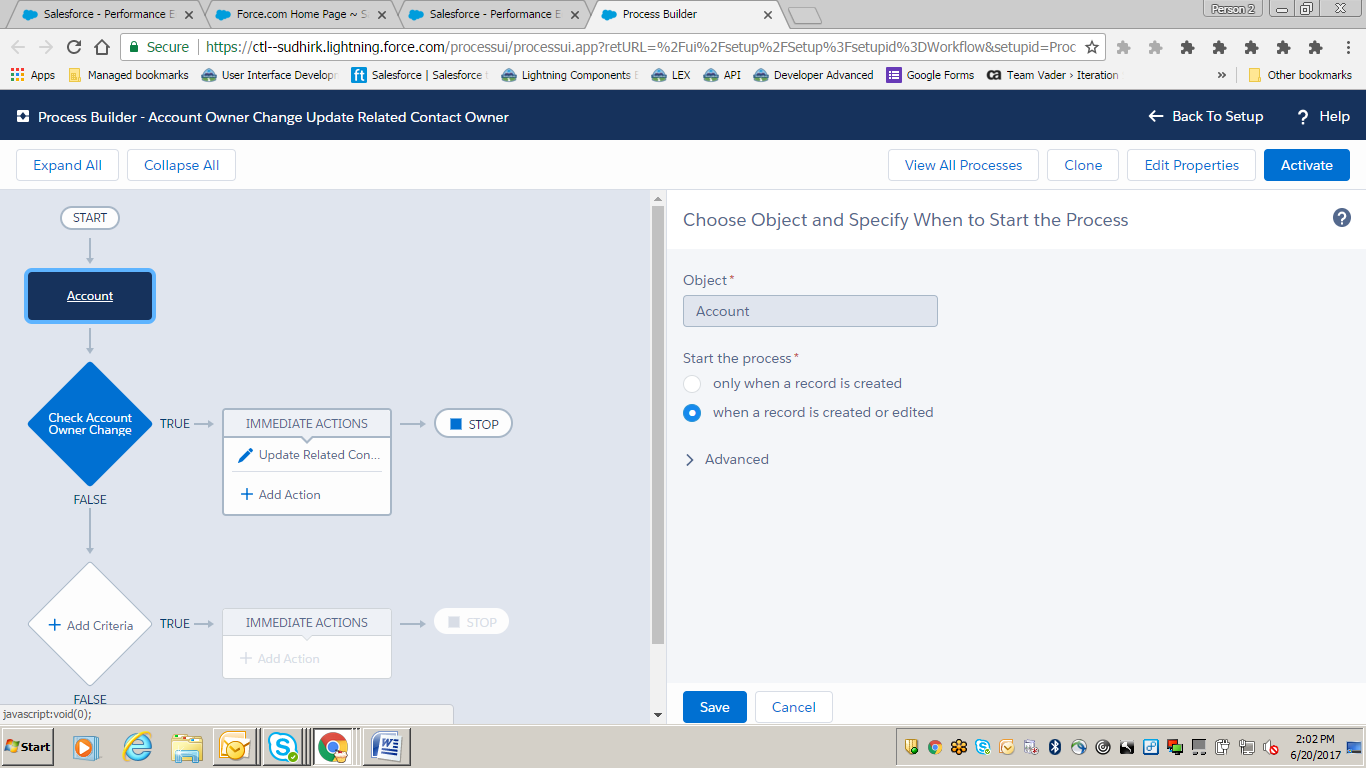 Step #2: Define Criteria for this Action Group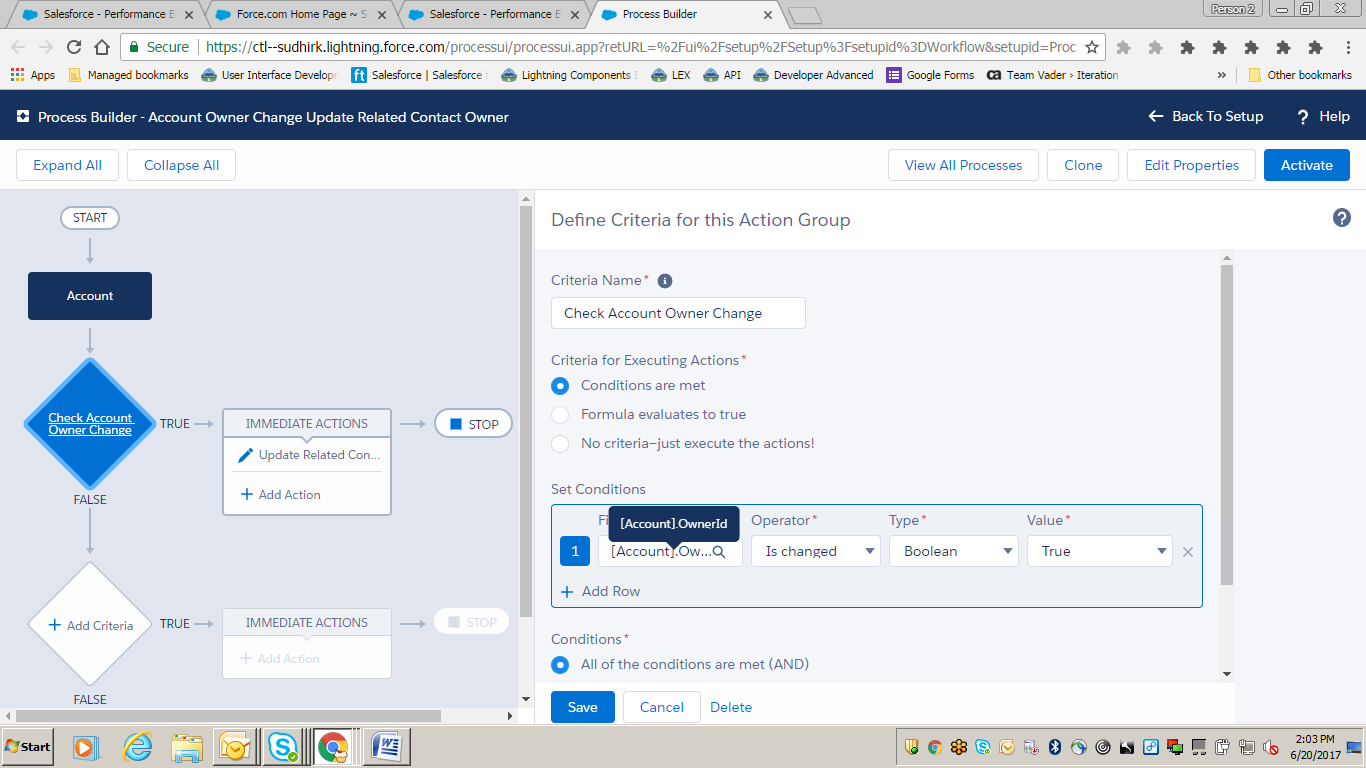 Step #3: Update Records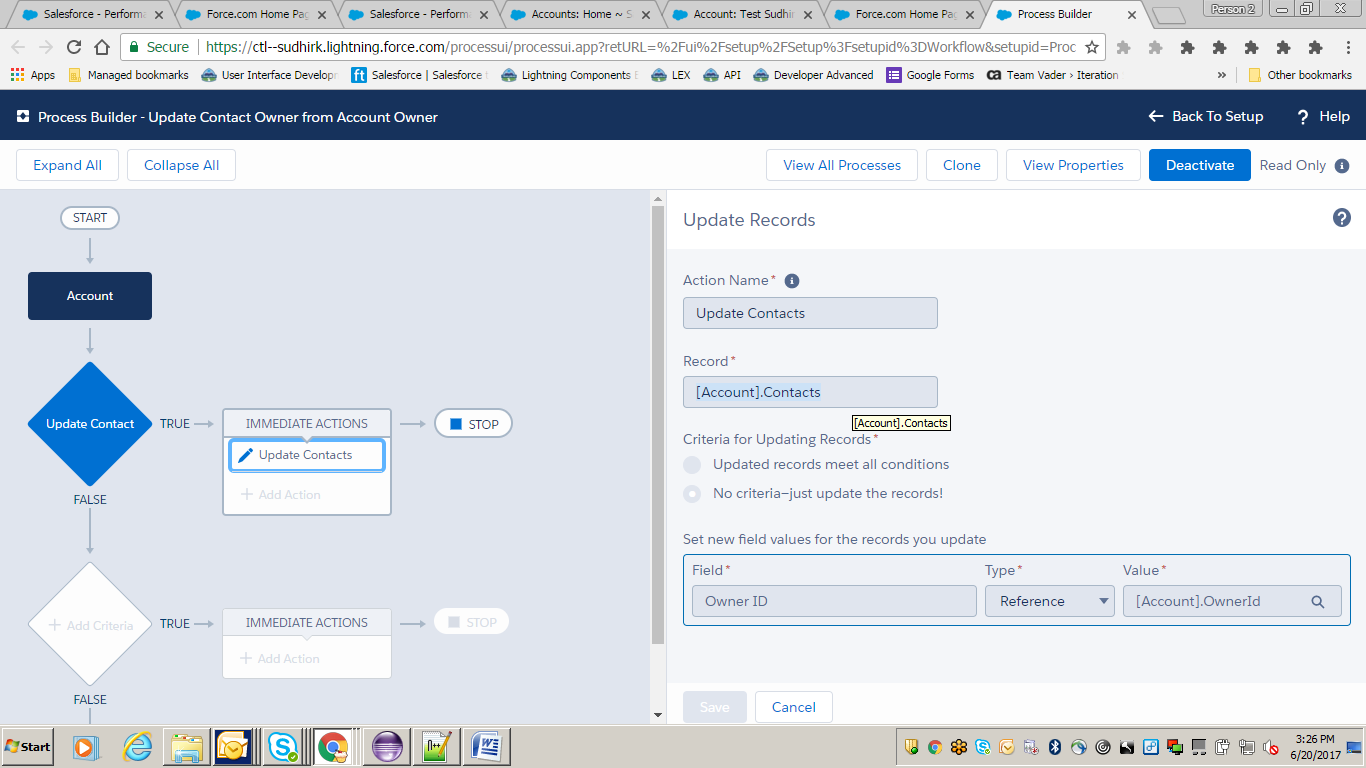 